 ROMÂNIA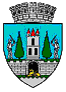 JUDEŢUL SATU MARECONSILIUL LOCAL AL MUNICIPIULUI SATU MARENr.44788/19.08.2021PROIECTHOTĂRÂREA NR. ................./................. privind acordarea cu titlu gratuit a dreptului de uz şi servitute, către Distribuție Energie Electrică România - Sucursala Satu Mare, asupra unui teren din municipiul Satu Mare, str. Energiei nr.2Consiliul Local al Municipiului Satu Mare întrunit în ședința ordinară din data de 26.08.2021, 	Analizând: - proiectul de hotărâre înregistrat sub nr. _________/_______,- referatul de aprobare al inițiatorului, înregistrat sub nr. 44789/19.08.2021, - raportul de specialitate al Serviciului Patrimoniu Concesionări Închirieri înregistrat sub nr. 44790/19.08.2021,  - raportul Serviciului Juridic înregistrat sub nr. 44836/19.08.2021, - adresa nr. 183604/18.08.2021 înaintată de către Distribuție Energie Electrică România - Sucursala Satu Mare,  înregistrată la Primăria municipiului  Satu Mare sub nr. 44505/18.08.2021,- Certificatul de Urbanism nr. 525/20.07.2021, - avizele comisiilor de specialitate ale Consiliului Local Satu Mare,Luând în considerare prevederile:art.749, art. 755-756 din Codul Civilart. 12 alin. (2) lit. a) şi lit. c), coroborate cu cele ale alin. (3) şi alin. (4) ale aceluiași articol din Legea energiei electrice şi a gazelor naturale nr. 123/2012,  cu modificările și completările ulterioare,ale Legii privind normele de tehnică legislativă pentru elaborarea actelor normative nr. 24/2000, republicată, cu modificările şi completările ulterioare,În temeiul prevederilor art. 129 alin. (2) lit. c) coroborat cu alin (6) lit a), ale art. 139 alin. (3) lit. g), precum şi ale art. 196 alin. (1) lit. a) din  Codul administrativ, aprobat prin OUG nr. 57/2019,Consiliul Local al Municipiului Satu Mare adoptă prezenta: HOTĂRÂREArt.1. Se acordă cu titlu gratuit dreptul de uz și servitute, către Distribuție Energie Electrică România - Sucursala Satu Mare, asupra unei suprafețe de 84,0 mp teren, conform planului de situație care constituie Anexa 1 a prezentei hotărâri, pentru amplasarea unui post de transformare în anvelopa de beton de 20/0,4kV, în instalația de legare la pământ aferentă pe terenul situat în municipiul Satu Mare, jud. Satu Mare, str. Energiei nr. 2, identificat prin nr.cad.6526/203, CF nr.2459.Art.2. Exercitarea dreptului de uz şi servitute asupra terenului identificat la articolul precedent, se realizează cu titlu gratuit pe durata de existență a instalațiilor.Art.3. Cu ducerea la îndeplinire a prezentei hotărâri se încredințează Viceprimarul municipiului Satu Mare şi Serviciul  Patrimoniu, Concesionări, Închirieri.Art.4. Prezenta hotărâre se comunică, prin intermediul secretarului general în termenul prevăzut de lege, Primarului municipiului  Satu Mare,  Instituției Prefectului - Județul Satu Mare, Serviciului Patrimoniu, Concesionări, Închirieri, și Distribuție Energie Electrică România - Sucursala Satu Mare.      Inițiator PROIECT,                                        Viceprimar                            Ghiarfaș Adelin- Cristian			                                                       Avizat                    Secretar general, Mihaela Maria RacolțaFaur Mihaela/2ex